Lecture Schedule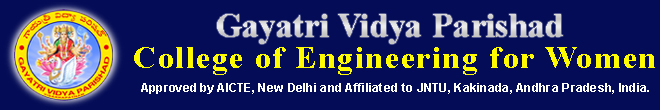 Department of ELECTRICAL AND ELECTRONICS EngineeringBranch & Section	: II B.Tech - II Sem & ECE                                                     Regulation             : R16Subject	           		: CONTROL SYSTEMS                                                 Academic Year      : 2017 -18Name of the Faculty	: G.S.S.SRI HARSHACourse Objectives1. To introduce the concepts of open loop and closed loop systems, mathematical models of mechanicaland electrical systems, and concepts of feedback2. To study the characteristics of the given system in terms of the transfer function and introducing variousapproaches to reduce the overall system for necessary analysis3. To develop the acquaintance in analyzing the system response in time-domain and frequency domain interms of various performance indices4. To analyze the system in terms of absolute stability and relative stability by different approaches5. To design different control systems for different applications as per given specifications6. To introduce the concepts of state variable analysis, design and also the concepts of controllability and observabilityCourse Outcomes1. This course introduces the concepts of feedback and its advantages to various control systems2. The performance metrics to design the control system in time-domain and frequency domain areintroduced.3. Control systems for various applications can be designed using time-domain and frequency domainanalysis.4. In addition to the conventional approach, the state space approach for the analysis of control systems isalso introduced.Total No. of Periods: 13+13+11+13+10+12= 72BOOKS:I.J.Nagarath and M.Gopal, “ Control System Engineering,” New Age International Publishers, FifthEditionReference Books1. Katsuhiko Ogata, “Modern Control Engineering,” Pearson, Fifth Edition2. S. Salivahanan, R. Rengaraj, and G. R. Venkata Krishnan, “ Control Systems Engineering,” Pearson,First Impression3. Benjamin C. Kuo, Frarid Golnaraghi, “ Automatic Control Systems,” Wiley Student Edition, EigthEdition4. PadmaRaju and Reddy , “ Instrumentation and Control Systems “, McGrawHill Education ,2016UNITTOPICNo. of PeriodsIIntroductionIntroduction to concepts of control systems1Open Loop & Closed Loop systems, examples1Classification of control systems1Feed-back systems and their characteristics1Effects of feedback on control systems.1Impulse response and its transfer function1Block diagram representation of electrical systems3Problems on electrical systems to find transfer function1Steps to reduce the given block diagram and problems1Mason’s Gain Formula1Problems to find T(s) using SFG1TOTAL13IIController ComponentsDC Servomotor and its Transfer  function 1AC Servomotor and its Transfer function1Transfer Function of Synchro for data transmission system1Transfer function of Synchro for error detection and correction 1AC tachometer and ac position control systems1Standard test Signals1Time response of first and second order systems, 1steady state errors and error constants1 Effect of adding a zero to a system1Design specifications of second order systems1Performance indices113IIIConcepts of Stability and Algebraic CriteriaConcept of stability, Routh Stability criterion2Limitations of Routh stability criterion and problems on that.2Root Locus concept, magnitude and angle criterion.2Steps to solve the problem by root locus1Problems on root locus2Effects of adding poles and zeros to root locus2Total periods11IVFrequency response analysisCorrelation between time and frequency response2Polar Plots3Bode Plots4Nyquist Stability4total13VIntroduction to DesignThe design problem1Preliminary consideration of classical design2Realization of basic Compensators3Cascade compensation in time domain and frequency domain2Tuning of PID Controllers2TOTAL10VIState Variable Analysis and DesignIntroduction1Concepts of State1State Variables and State models2State models for linear continuous-time systems,1State variables and linear discrete-time systems2Solution of state equations2Concepts of Controllability and Observability312